                                                                     חברה ממשלתית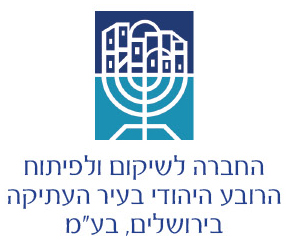 דרוש/המנהל/ת מחלקת התיירות בחברה לשיקום ולפיתוח הרובע היהודימכרז מס' 15/2022הגדרת תפקיד:אחריות לניהול כולל של מערך התיירות: מוקד תיירות, מערכת ההזמנות, שיווק ומכירות התקשרות ותיאומים מול גורמי פנים/חוץ, אירועים, פיתוח וקידום פרויקטים בתיירות, ניהול צוות עובדי המחלקה.דרישות התפקיד:ניסיון של 5 שנים לפחות בתחום התיירות.ידע וניסיון בניהול צוות עובדים.ידע וניסיון בתכנון פרויקטים תיירותיים.הכרות משמעותית של תחום שיווק תיירותיהיכרות עם עולם המדיה והניו-מדיה.נכונות לעבודה בשעות גמישות.לקבלת הסבר ונתונים אודות החברה ופעילות התיירות שלה יש להיכנס לאתר החברה בכתובת: Travelrova.co.il קורות חיים יש להגיש באמצעות המייל לכתובת:daniels@jqc.org.il   עד ליום 22.12.2022 בשעה 14:00טל – 02-6265907על המועמד/ת לצרף לקורות חיים:צילום ת"ז + ספחתעודות רלוונטיותהמלצותהשכר והתנאים בהתאם לכישורי המועמד/ת ולמקובל בחברה.החברה לשיקום ופיתוח הרובע היהודי תהא רשאית עפ"י החלטתה לזמן את המועמדים כולם, או מקצתם לראיונות עבודה ו/או למבחני התאמה.החל"פ הרובע היהודיכוח אדם